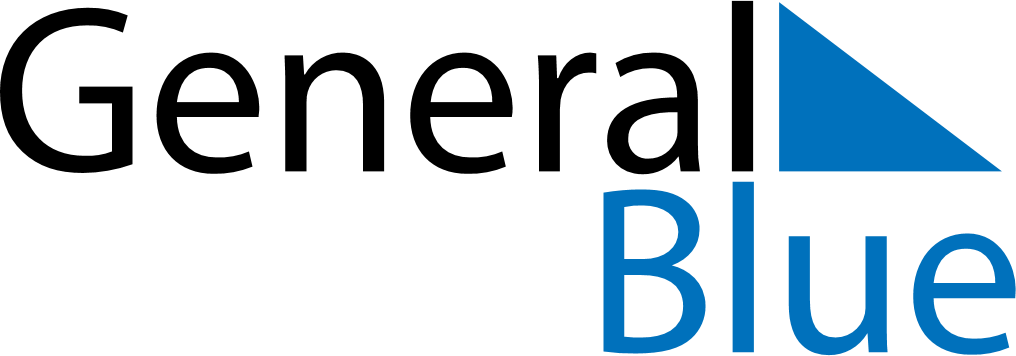 May 2024May 2024May 2024May 2024May 2024May 2024Obo, Haut-Mbomou, Central African RepublicObo, Haut-Mbomou, Central African RepublicObo, Haut-Mbomou, Central African RepublicObo, Haut-Mbomou, Central African RepublicObo, Haut-Mbomou, Central African RepublicObo, Haut-Mbomou, Central African RepublicSunday Monday Tuesday Wednesday Thursday Friday Saturday 1 2 3 4 Sunrise: 5:01 AM Sunset: 5:20 PM Daylight: 12 hours and 18 minutes. Sunrise: 5:01 AM Sunset: 5:20 PM Daylight: 12 hours and 18 minutes. Sunrise: 5:01 AM Sunset: 5:20 PM Daylight: 12 hours and 19 minutes. Sunrise: 5:01 AM Sunset: 5:20 PM Daylight: 12 hours and 19 minutes. 5 6 7 8 9 10 11 Sunrise: 5:00 AM Sunset: 5:20 PM Daylight: 12 hours and 19 minutes. Sunrise: 5:00 AM Sunset: 5:20 PM Daylight: 12 hours and 19 minutes. Sunrise: 5:00 AM Sunset: 5:20 PM Daylight: 12 hours and 20 minutes. Sunrise: 5:00 AM Sunset: 5:20 PM Daylight: 12 hours and 20 minutes. Sunrise: 5:00 AM Sunset: 5:20 PM Daylight: 12 hours and 20 minutes. Sunrise: 5:00 AM Sunset: 5:20 PM Daylight: 12 hours and 20 minutes. Sunrise: 4:59 AM Sunset: 5:20 PM Daylight: 12 hours and 21 minutes. 12 13 14 15 16 17 18 Sunrise: 4:59 AM Sunset: 5:21 PM Daylight: 12 hours and 21 minutes. Sunrise: 4:59 AM Sunset: 5:21 PM Daylight: 12 hours and 21 minutes. Sunrise: 4:59 AM Sunset: 5:21 PM Daylight: 12 hours and 21 minutes. Sunrise: 4:59 AM Sunset: 5:21 PM Daylight: 12 hours and 21 minutes. Sunrise: 4:59 AM Sunset: 5:21 PM Daylight: 12 hours and 22 minutes. Sunrise: 4:59 AM Sunset: 5:21 PM Daylight: 12 hours and 22 minutes. Sunrise: 4:59 AM Sunset: 5:21 PM Daylight: 12 hours and 22 minutes. 19 20 21 22 23 24 25 Sunrise: 4:59 AM Sunset: 5:21 PM Daylight: 12 hours and 22 minutes. Sunrise: 4:59 AM Sunset: 5:22 PM Daylight: 12 hours and 22 minutes. Sunrise: 4:59 AM Sunset: 5:22 PM Daylight: 12 hours and 23 minutes. Sunrise: 4:59 AM Sunset: 5:22 PM Daylight: 12 hours and 23 minutes. Sunrise: 4:59 AM Sunset: 5:22 PM Daylight: 12 hours and 23 minutes. Sunrise: 4:59 AM Sunset: 5:22 PM Daylight: 12 hours and 23 minutes. Sunrise: 4:59 AM Sunset: 5:22 PM Daylight: 12 hours and 23 minutes. 26 27 28 29 30 31 Sunrise: 4:59 AM Sunset: 5:23 PM Daylight: 12 hours and 23 minutes. Sunrise: 4:59 AM Sunset: 5:23 PM Daylight: 12 hours and 24 minutes. Sunrise: 4:59 AM Sunset: 5:23 PM Daylight: 12 hours and 24 minutes. Sunrise: 4:59 AM Sunset: 5:23 PM Daylight: 12 hours and 24 minutes. Sunrise: 4:59 AM Sunset: 5:23 PM Daylight: 12 hours and 24 minutes. Sunrise: 4:59 AM Sunset: 5:24 PM Daylight: 12 hours and 24 minutes. 